10 ème 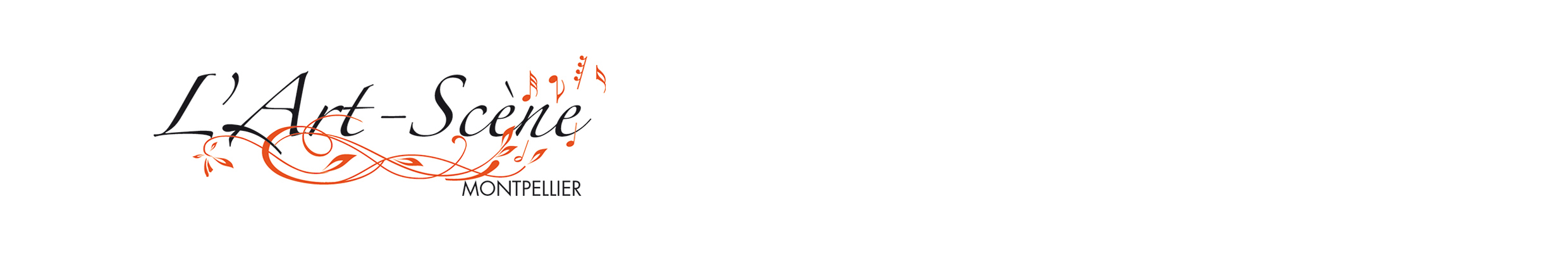 MASTER-CLASS du Printemps Cours du 10 au 17  mai 2021 à MontpellierMarie Charvet , violonPauline BARTISSOL, violoncelleaux  Beaux-Arts à  Montpellier 4 rue de la cavalerie  et  à la Maison des Chœurs   Concerts des élèves samedi 15 mai 2021 à 20h00 à la Maison des Chœurs , place Albert 1er 34000 Montpellier Pour tout renseignement :  www.falber.fr             Contact : L'Art-Scène-Montpellier   tel. +33 6 86 28 25 17     email : friedrich.alber@gmail.comL’Art-Scène-Montpellier									4 rue de la Cavalerie, 34000 Montpellier - France										           Phone : 33 (0)6 86 28 25 17							                     					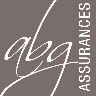 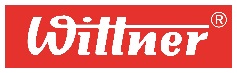 friedrich.alber@gmail.com    Association Loi 1901   Siret:824 043 319 00						                                         				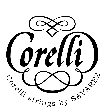 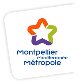 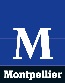 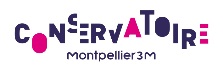 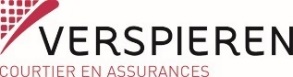 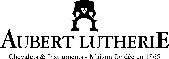 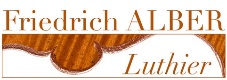 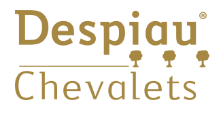 